2022 год внес множество масштабных новшеств в работу кадровика и бухгалтера по учету труда и ЗП. Важные поправки в сфере трудового, налогового и бухгалтерского законодательства вступают в силу в 2023 г. Принят целый ряд нормативных документов, которые кардинальным образом изменяют порядок и сроки уплаты страховых взносов и НДФЛ. С 01 января 2023 г. обязанность по уплате налогов/взносов будет исполняться путем внесения единого налогового платежа (ЕНП) на единый налоговой счет (ЕНС). Все организации должны быть готовы к переходу на новую систему платежей в бюджет с 2023 года.С 01 января 2023 г. ПФР и ФСС будут объединены в единый «Фонд пенсионного и социального страхования РФ» (ФПСС). Одновременно с поправками об объединении ПФР и ФСС вступают в силу значимые поправки в НК РФ. В этой связи коренным образом изменяется не только порядок взаимодействия страхователей с внебюджетным фондом, но и порядок исчисления страховых взносов на ОПС, ОСС, ОМС. С 01 января 2023 г. изменяются формы и сроки отчетности. В 2023 г. бухгалтерам предстоит сдавать кардинально новый квартальный расчет по страховым взносам, ежемесячные персонифицированные сведения о ФЛ в ИФНС, единую форму сведений в ФПСС.В 2023 г. вступают в силу важные изменения в НК РФ в сфере исчисления и уплаты НДФЛ. С 01 января 2023 г. вводится новый порядок определения даты фактического получения дохода, исчисления НДФЛ с ЗП и авансовых выплат, предусмотрены новые сроки перечисления в бюджет сумм удержанного НДФЛ в составе ЕНП и отдельно. Глобальные изменения коснулись расчета 6-НДФЛ.Практический анализ масштабных новшеств законодательства в рамках семинара позволит специалистам профессионально и грамотно организовать свою работу в соответствии с новыми требованиями контролирующих органов, избежать административной ответственности за нарушение норм в сфере трудового права, налогового законодательства, а также законодательства в сфере социального страхования. 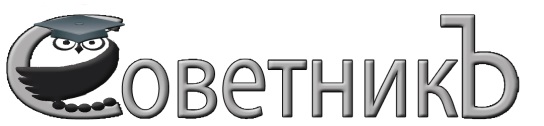 В ОТДЕЛ КАДРОВ И БУХГАЛТЕРИЮИндивидуальный предпринимательКаткова Ольга ЮрьевнаТел./факс: (4852) 72-20-22, (4852) 73-99-91, 89080393128E-mail: sovetniku@mail.ru, сайт: http://www.yarsovetnik.ru/НОВЫЕ ИЗМЕНЕНИЯ в ТРУДОВОМ ЗАКОНОДАТЕЛЬСТВЕ в 2022-2023 гг.НОВЫЕ ТЕХНОЛОГИИ в КАДРОВОЙ СЛУЖБЕОПЛАТА ТРУДА: НОВЫЕ ПРОБЛЕМЫ и РЕШЕНИЯ в 2022 г.НОВЫЕ ПРАВИЛА РАБОТЫ в 2023 г.КАРДИНАЛЬНО НОВЫЙ ПОРЯДОК УПЛАТЫ НАЛОГОВ и ВЗНОСОВ с 01 ЯНВАРЯ 2023 г.ОБЯЗАТЕЛЬНЫЙ ЕДИНЫЙ НАЛОГОВЫЙ ПЛАТЕЖ, ЕДИНЫЙ НАЛОГОВОЙ СЧЕТ ОРГАНИЗАЦИИ в ИФНС в 2023 г.ОБЪЕДИНЕНИЕ ПФР и ФСС в ЕДИНЫЙ ФПСС в 2023 г.СТРАХОВЫЕ ВЗНОСЫ: НОВЫЕ ПОРЯДОК ИСЧИСЛЕНИЯ и УПЛАТЫ с 01 ЯНВАРЯ 2023 г.НОВАЯ ОТЧЕТНОСТЬ в 2023 г. в ИФНС и ФПСС НДФЛ: ГЛОБАЛЬНЫЕ ИЗМЕНЕНИЯ НАЛОГОВОГО ЗАКОНОДАТЕЛЬСТВА в 2022-2023 гг.11 ноября 2022 года9.30 – 16.30(регистрация 09.00 – 09.30)г. СыктывкарПРОГРАММА СЕМИНАРА (возможны текущие изменения в программе по мере принятия законодательных актов РФ)2. Новые изменения в ТРУДОВОм ЗАКОНОДАТЕЛЬСТВЕ в 2022-2023 гг.Новые технологии в кадровой службе1) Электронный документооборот в сфере трудовых отношений (ЭКДО). Переход на ЭКДО для всех работодателей.  Анализ новых норм ТК РФ: статьи 22.1-22.3 ТК РФ.  Обмен электронными документами с работниками. Варианты ЭП работника. Юридически значимые сообщения и трудовые договоры в электронной форме. Документы, не подлежащие замене на электронные. Информационные системы ЭКДО (ЭКДО на портале «Работа в России», цифровые сервисы 1С). Взаимодействие информ. систем работодателей и Госуслуг с 01 сентября 2022 г. (Постановление Правительства РФ от 01.07.2022 № 1192)Новые возможности портала «Работа в России» и Госуслуг с 01 января 2023 г. Заключение договоров ГПХ в электронной форме 2) Особенности правового регулирования трудовых отношений в организациях оборонно-промышленного комплекса (анализ Постановления Правительства РФ от 01.08.2022 г. № 1365)3) Новые правила предоставления доп. выходных дней по уходу за детьми инвалидами: новые поправки в ТК РФ. Новые формы документов для возмещения расходов (Приказ ФСС РФ от 13.05.2022 № 185)4) ПЕРСОНАЛЬНЫЕ ДАННЫЕ: анализ новых требований законодательства. Новые требования к обработке персональных данных: практический анализ поправок с 01 сентября 2022 г. и с 01 марта 2023 г.  (Федеральный закон от 14.07.2022 № 266-ФЗ). Согласие на обработку ПД, разрешенных для распространения: анализ требований Роскомнадзора. Ответственность операторов за нарушение Федерального Закона «О персональных данных»5) Новые требования для работодателей по размещению обязательной информации на портале «Работа в России». Перечень сведений и сроки размещения информации на портале: анализ требований Минтруда. Ответственность организаций за отсутствие обязательной информации на портале6) Временный перевод к другому работодателю в 2022 г. (анализ Постановления Правительства РФ от 30.03.2022 № 511). Обоснование срока трудового договора, заполнение трудовой книжки и СЗВ-ТД при временном переводе. Особенности расчетов с работником при переводе к другому работодателю7) Новые изменения в сфере охраны труда с 01 сентября 2022 г. НОВЫЕ ПРАВИЛА обучения по охране труда и проверки знания требований охраны труда (Постановление Правительства РФ от 24.12.2021 № 2464; Приказ Минтруда России от 29.10.2021 № 769н). НОВЫЙ ПОРЯДОК расследования НС на производстве, новый классификатор НС и их причин (Приказ Минтруда России от 20.04.2022 № 223н). Новые нормы и условия выдачи молока/равноценных продуктов работникам, работающим во вредных УТ (Приказ Минтруда России от 12.05.2022 № 291н)3. ОПЛАТА ТРУДА: новые проблемы и решения в 2022 годуНОВЫЕ ПРАВИЛА РАБОТЫ в 2023 г.1) НОВЫЙ МРОТ с 01 июня 2022 г.: проверка расчетов с работниками.  «Региональный» МРОТ в 2022-2023 гг. Структура МРОТ: контроль размера ЗП в организациях (обзор новых разъяснений Минтруда). Доплата до МРОТ в «особых» случаях. Средний заработок и МРОТ: анализ практических примеров Минтруда. НОВЫЙ МРОТ с 01 января 2023 г. 2) ИНДЕКСАЦИЯ заработной платы: требования ТК РФ и их реализация3) Изменение ключевой ставки ЦБ РФ: проверка расчетов в 2022 г.4) Актуальные аспекты предоставления отпусков в 2022 году. График отпусков на 2023 год. Отпуск по графику и вне графика. Средний заработок: важное и актуальное (включение премий в средний; корректировка среднего с учетом повышения/индексации ЗП). Особенности предоставления отпуска и расчетов при суммированном учете рабочего времени.Создание/использование/восстановление РЕЗЕРВА НА ОПЛАТУ ОТПУСКОВ в бухгалтерском и налоговом учете. Инвентаризация «отпускного» резерва по итогам 2022 г.5) УДЕРЖАНИЯ из заработной платы. Виды, основания, размеры, очередность удержаний: анализ типичных ошибок работодателя. УДЕРЖАНИЯ из доходов работника с учетом прожиточного минимума в 2022 г. Новый перечень доходов для удержания алиментов. Сервис «Цифровое исполнительное производство» (автоматизированные постановления ФССП)НОВЫЙ ПОРЯДОК заполнения «платежек» при перечислениях по исполнительным листам с 30 декабря 2022 г. (Приказ Минфина России от 23.05.2022 № 81н), проверка кодов назначения платежа 6) «Особые» условия труда: правовое регулирование и оплата (установление/оплата неполного рабочего времени; привлечение работников к сверхурочной/«ночной» работе; работе в выходные/праздничные дни; ненормированный рабочий день). Направление работника в командировку: командировка в «выходной» день, командировка совместителя, командировка при суммированном учете рабочего времени7) Учет рабочего времени работников. Производственный календарь на 2023 г. Перенос выходных дней в 2023 г. Суммированный учет рабочего времени: анализ сложных практических ситуаций (оплата работы в выходные/праздничные дни; оплата недоработки/времени простоя; командировка при суммированном учете). Вахтовый метод работы: составные элементы графика при вахтовом методе работы (анализ актуальных разъяснений контролирующих органов). Оплата труда, страховые взносы и НДФЛ с выплат «вахтовикам»4. нововведения в сфере социального страхования в 2022-2023 гг. 1) Право исполнителя по договору ГПХ на выплату пособий по в/н и в связи с материнством с 01 января 2023 г.2) Социальный электронный документооборот страхователей и ФСС (СЭДО). «Проактивный» порядок назначения и выплаты страхового обеспечения: анализ разъяснений ФСС. Новые формы документов  для назначения и выплаты пособий (Приказ ФСС РФ от 08.04.2022 № 119). Ответственность работодателей за совершение нарушений законодательства об обязательном соц. страховании: новая статья 15.2 Закона об обязательном соц. страховании3) Расчет пособия по временной нетрудоспособности и в связи с материнством: анализ сложных и спорных практических ситуации (анализ новый разъяснений контролирующих органов)! 5. КАРДИНАЛЬНО НОВЫЙ порядок уплаты организациями налогов и страховых взносов с 01 января 2023 г.: Обязательный единый налоговый ПЛАТЕЖ, ЕДИНЫЙ налоговой счет организации в ФНС с 01 января 2023 г.1)  Отмена отдельных платежный поручений на уплату налогов и страховых взносов в 2023 г. Единый налоговый платеж (ЕНП) и единый налоговой счет (ЕНС) с 01 января 2023 г.: Подробный практический анализ Федерального закона № 263-ФЗ от 14.07.2022 Положительное/отрицательное сальдо ЕНС организаций. Сальдо ЕНС на 1 января 2023 г. Порядок зачета/возврата средств, формирующих положительное сальдо ЕНС 2) Платежи в составе ЕНП и отдельно от ЕНП с 01 января 2023 г. Совокупная обязанность организаций: порядок расчета с 01 января 2023 г. 3) Сроки уплаты ЕНП. Зачет ЕНП в счет уплаты налогов/взносов. Уведомление в ИФНС об исчисленных суммах налогов/страховых взносов в 2023 г. до подачи отчетности. Сроки и способы подачи уведомления в ИФНС с 01 января 2023 г.4) Взыскание задолженности по налогам/взносам, пеням и штрафам с 1 января 2023 г.5) Порядок уплаты НДФЛ и страховых взносов в составе ЕНП с 01 января 2023 г.Особый порядок уплаты страховых взносов на страхование от НС на пр-ве и проф. заболеваний с 01 января 2023 г.Особый порядок уплаты НДФЛ с выплат иностранным работникам в 2023 г.6) Порядок уплаты ЕНП ИП с 01 января 2023 г.! 6. Объединение ПФР и ФСС в 2023 г. ФОНД ПЕНСИОННОГО и СОЦИАЛЬНОГО СТРАХОВАНИЯ РФ с 01 января 2023 г.  – ФПСС Подробный анализ Федерального закона № 236-ФЗ от 14.07.2022 г.! 7. Страховые ВЗНОСЫ: новое, актуальное, важное в 2022-2023 гг.1) Страховые взносы на ОПС, ОМС, ОСС с 01 января 2023 г. (подробный анализ Федерального закона 237-ФЗ от 14.07.2022 г.) 2) Единая предельная величина базы для исчисления взносов в 2023 г.3) ЕДИНЫЙ тариф страховых взносов на ОПС, ОМС, ОСС на случай временной нетрудоспособности и в связи с материнством в 2023 г. Пониженные тарифы страховых взносов с 01 января 2023 г. для МСП, для IT-организаций. Дополнительные тарифы страховых взносов на ОПС в 2023 г.4) Определение объекта и базы по страховым взносам с 01 января 2023 г.: анализ Федерального закона 239-ФЗ от 14.07.2022 г. Порядок исчисления взносов с выплат по договорам ГПХ с 01 января 2023 г. Исчисление взносов с выплат обучающимся за деятельность в студотрядах по трудовым и ГПХ договорам. Исчисление взносов с выплат иностранным работникам с 01 января 2023 г.5) НОВЫЕ сроки уплаты страховых взносов с 01 января 2023 г. (Федеральный закон от 14.07.2022 № 263-ФЗ). НОВЫЙ порядок УПЛАТЫ взносов в составе ЕНП и отдельно 6) Порядок начисления и уплаты взносов на страхование от несчастных случаев на производстве в ФПСС РФ с 01 января 2023 г. (анализ Федерального закона 237-ФЗ от 14.07.2022 г.). Новые правила финансирования мер по предотвращению производственного травматизма (Приказ Минтруда России от 31.05.2022 № 330н, Информация ФСС России от 28.07.2022 г.). Скидки/надбавки к тарифу взносов на травматизм на 2023 г. (Постановление ФСС РФ от 26.05.2022 № 13)7) Страховые взносы с выплат иностранным работникам ! 8. Отчетность с 01 января 2023 г. в ИФНС и в ФПСС1) Кардинально новый квартальный расчет по страховым взносам с 01 января 2023 г. Порядок заполнения и сроки сдачи с 01 января 2023 г. НОВЫЕ контрольные соотношения к Расчету по взносам2) Ежемесячные персонифицированные сведения о ФЛ в ИФНС: персональные данные физических лиц и сведения о суммах выплат/вознаграждений за календарный месяц (порядок заполнения показателей и сроки сдачи с 01 января 2023 г.)3) Отчетность с 01 января 2023 г. в ФПСС. Отмена СЗВ-М с 01 января 2023 г. Единая форма сведений в ФПСС в 2023 г. Объединение показателей СЗВ-СТАЖ, СЗВ-ТД и 4-ФСС. Корректировка сведений Единой формы. Ответственность работодателей за ошибки в Единой форме 4) КОНТРОЛЬ показателей Расчета по взносам, 6-НДФЛ, Единой формы сведений в ФПСС с 01 января 2023 г.! 9. НДФЛ: глобальные изменения налогового законодательства в 2022-2023 гг.1) Новый порядок определения даты фактического получения дохода (анализ Федерального закона от 14.07.2022 № 263-ФЗ). Новый порядок исчисления НДФЛ с ЗП и с авансовых выплат2) Новые сроки перечисления в бюджет сумм исчисленного и удержанного НДФЛ.Уплата НДФЛ за счет средств налоговых агентов - новое правило с 01 января 2023 г. НДФЛ в составе ЕНП и отдельно3) Кардинально новый порядок заполнения 6-НДФЛ с 01 января 2023 г.: практический анализ порядка заполнения 6-НДФЛ на конкретных ПРИМЕРАХ. «Переходные» положения: включение и распределение «переходящих» выплат в 6-НДФЛ по итогам 2022 г. и I квартал 2023 г.  НОВЫЕ контрольные соотношения Расчета 6-НДФЛ. СООТНОШЕНИЕ ПОКАЗАТЕЛЕЙ налогового РЕГИСТРА по НДФЛ, раздела 1, раздела 2 и Приложения 1 6-НДФЛ в 2022 и 2023 гг.4) Уплата и сдача отчётности по НДФЛ обособленными подразделениями5) Новые поправки в ст. 217 НК РФ: расширение перечня необлагаемых НДФЛ выплат. Вычеты по НДФЛ: анализ новый разъяснений ФНС. Порядок предоставления имущественных/социальных вычетов работодателем. Предоставление стандартных ВЫЧЕТОВ по НДФЛ. Новые коды доходов и вычетов. Прогрессивная ставка НДФЛ: анализ новых разъяснений Минфина и ФНС. Исчисление НДФЛ при получении дохода от нескольких налоговых агентов6) ВОЗВРАТ суммы излишне удержанного НДФЛ работнику в 2022 г. и 2023 г.7) НДФЛ с выплат иностранному работнику. Уточнение налогового статуса работников 10. ТРУДОВЫЕ ОТНОШЕНИЯ с ИНОСТРАННЫМИ РАБОТНИКАМИ: анализ новых поправок законодательства 1) Новые особенности приема на работу иностранных граждан (анализ Федерального закона от 14.07.2022 № 237-ФЗ, № 240-ФЗ от 14.07.2022 г.). Новый порядок оформления полиса ДМС. Упрощенный порядок приема на работу иностранного ИТ-специалиста (Федеральный закон от 28.06.2022 № 207-ФЗ)2) Заключение/расторжение трудовых отношений с иностранными работниками: анализ основных рекомендаций контролирующих органов. Оплата труда иностранному работнику.  НДФЛ и страховые взносы с доходов иностранного работникаОтветы на вопросы слушателей семинара и практические рекомендации